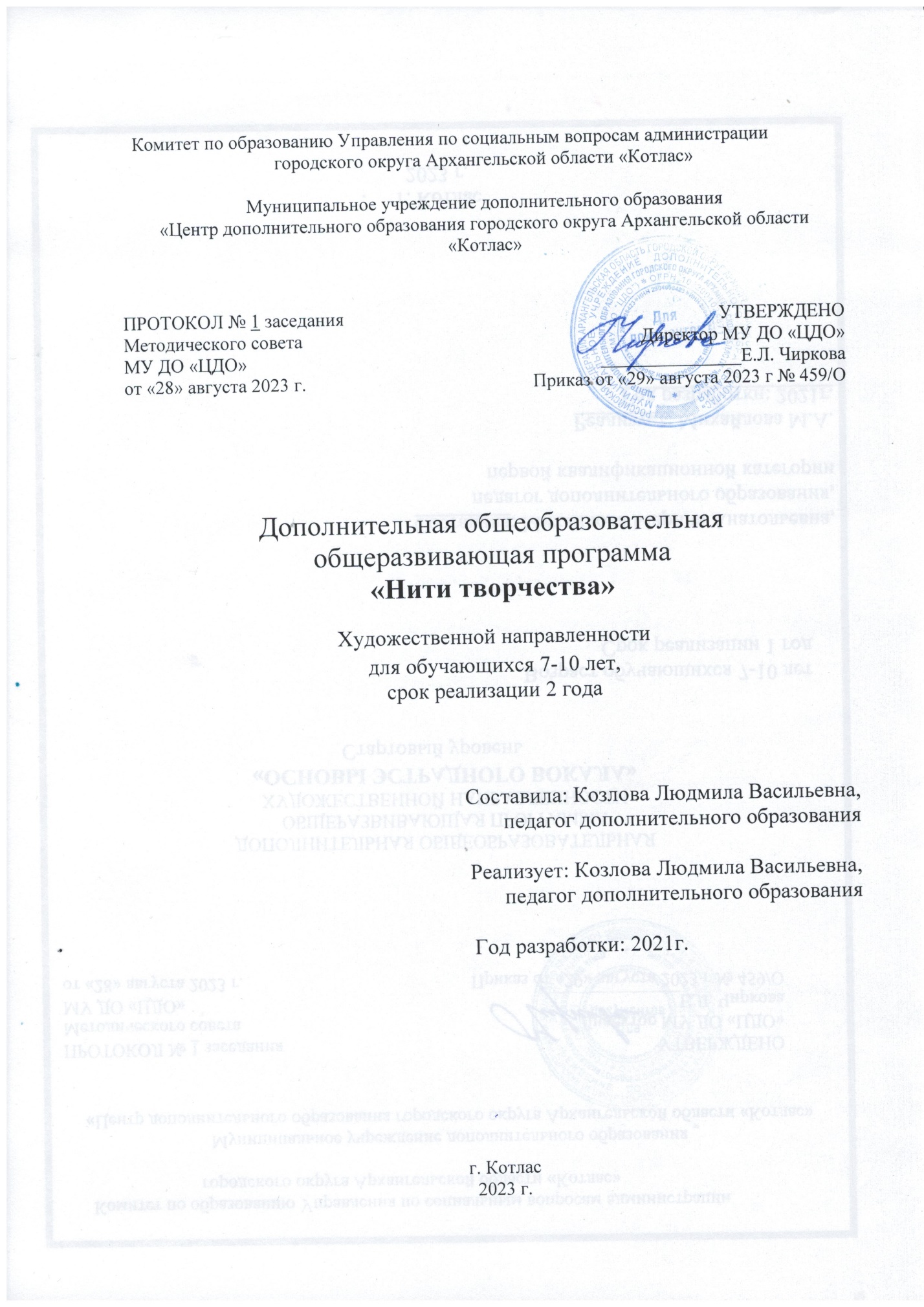 Пояснительная запискаДополнительная общеобразовательная  общеразвивающая  программа «Нити творчества» (далее программа) имеет художественную направленность и разработана для детей в возрасте от 7 до 10 лет. Программа направлена на формирование развитие творческого самовыражения детей.Программа разработана с учетом возрастных и индивидуальных особенностей обучающихся на занятиях художественной направленности, спецификой работы учреждения  и в соответствии со следующими нормативно-правовыми актами:- Федеральный закон от 29 декабря 2012 г. № 273-ФЗ «Об образовании в Российской Федерации»,- Федеральный закон Российской Федерации от 14.07. 2022 № 295-ФЗ «О внесении изменений в Федеральный закон «Об образовании в Российской Федерации»,- Концепция развития дополнительного образования детей до 2030 года (распоряжение Правительства РФ от 31 марта 2022 г. N 678-р), - Порядок организации и осуществления образовательной деятельности по дополнительным общеобразовательным программам (приказ Министерства просвещения Российской Федерации от 27 июля 2022 № 629), - Профессиональный стандарт «Педагог дополнительного образования детей и взрослых» (утверждён приказом Министерства труда России от 22 сентября 2021г. № 6 652н), - Методические рекомендации по проектированию дополнительных общеразвивающих программ (включая разноуровневые программы) (письмо министерства образования и науки РФ от 18.11.2015 года № 09-3242), - Санитарно-эпидемиологические требования к организациям воспитания и обучения, отдыха и оздоровления детей и молодежи СП 2.4. 3648-20 (постановление Главного государственного санитарного врача РФ от 28.09.2020 г. № 28), - Методические рекомендации федерального государственного бюджетного научного учреждения «Институт изучения детства, семьи и воспитания» «Разработка и реализация раздела о воспитании в составе дополнительной общеобразовательной общеразвивающей программы» (2023г.), -Устав МУ ДО «ЦДО».Программа решает проблему досуговой занятости младших школьников во внеурочное время, реализуя возможности позитивной социализации ребёнка, его всестороннего личностного развития, развития инициативы и творческих способностей на основе соответствующих младшему школьному возрасту видов деятельности. В настоящее время актуальным является вопрос о формировании у детей начальной школы способности к активной преобразовательной деятельности. Важно научить детей отрабатывать знания на практике, мыслить, конструировать, творить. Именно в начальной школе закладываются те основы, которые определяют успешное продвижение учащихся на всех последующих этапах обучения. Поэтому, дополнительная общеразвивающая программа «Нити творчества» предлагает наиболее доступный способ приобщения детей к продуктивной творческой деятельности.Актуальность данной программы заключается в том, что:- ребенок, осваивая разнообразные способы выполнения элементов аппликаций, изготовления изделий из бросового и природного материала,  развивая моторику руки, способствует и собственному интеллектуальному развитию, развивает воображение, творческое мышление, память;- работа с разными материалами развивает фантазию, творчество, конструктивное мышление и сообразительность обучающихся, что очень важно при переходе дошкольного детства к школьному обучению;- занятия в клубе игрушки «Берегиня» формируют такие черты личности ребенка, как трудолюбие, усидчивость, умение планировать работу и доводить до конца начатое дело, что помогает обучающимся младшего школьного возраста при освоении школьной программы;-программа предусматривает развитие у обучающихся изобразительных, художественно-конструкторских способностей, нестандартного мышления, творческой индивидуальности, развитие способности не только чувствовать гармонию, но и создавать ее в любой иной, чем художественное творчество, жизненной ситуации, в любой сфере деятельности, распространяя ее и на отношения с людьми и окружающим миром; таким образом, дети могут применить свои знания и умения, полученные на занятиях, при подготовке к праздникам дома и в коллективе сверстников, при изготовлении подарков и сувениров родным и друзьям;-овладеют широким комплексом умений и навыков (художественная обработка цветной, обёрточной, гофрированной, бумаги, салфеток, картона, глянцевых журналов, кальки);-будут работать с применением ножниц, клея ПВА, гуаши и акварели.-познакомятся со способами нестандартного использования пластилина, круп (гречка, манка, кукурузная, рис, соль, пшено), фасоли всех сортов, яичной скорлупы,  пуговиц, сушеных листьев, ниток,  фольги,  фантиков, поролона, и других материалов. Актуальность программы обусловлена и социальным заказом (базируется запросом со стороны детей и родителей).Цель программы:Раскрытие творческого потенциала ребёнка средствами декоративно-прикладного творчества.Задачи программы:Общеучебные умения и навыки (универсальные учебные действия): познавательные: содействие формированию у обучающихся умений и навыков:анализировать информацию, делать выводы из полученных анализов;классифицировать понятия, факты по заданным основаниям;самостоятельно устанавливать алгоритм работы;регулятивные: содействие формированию у обучающихся умений и навыков:выбирать средства достижения целей, выдвигать версии;работать по плану, соответствуя цели;оценивать степень собственной успешности;коммуникативные: содействие формированию у обучающихся умений и навыков:работать в паре, в группе в разных ролях (лидера, исполнителя, критика);излагать свое мнение, аргументируя его;личностные: содействие формированию у обучающихся умений и навыков:пользоваться правилами поведения, общими для всех людей;Обучающие:содействие формированию у обучающихся знаний, умений и навыков:в области аппликациио законах композиции;в чтении простейших схем и графических изображений (чертежей);работы нужными инструментами и приспособлениями при обработке различных материалов;самостоятельной разработки и изготовления художественных изделий;ознакомление с основами знаний в области композиции, формообразования, цветоведения и декоративно-прикладного искусства;содействие формированию образного, пространственного мышления и умения выразить свою мысль с помощью эскиза, рисунка, объемных форм;содействие формированию у обучающихся знаний о правилах техники безопасности при работе в клубе игрушки «Берегиня»;Развивающие:содействие развитию у обучающихся:художественных способностей (чувства цвета);эстетического вкуса;мелкой моторики рук, глазомера;воображения, образного и пространственного мышления;нестандартного мышления, творческой и конструкторской фантазии;памяти;Воспитательные:содействие формированию у обучающихся посредством коллективной деятельности на занятиях в объединении:черт характера: аккуратности, усидчивости, коллективизма, взаимопомощи, доброжелательного отношения к окружающим;личностных качеств: сопереживание и уважение к другим людям;Управленческие:создание условий для самореализации обучающихся в творчестве, воплощения ими в художественной работе собственных неповторимых черт, своей индивидуальности;Здоровьесберегающие:содействие сохранению жизни и здоровья обучающихся:ознакомление и проведение инструктажа по технике безопасности при работе с инструментами, во время работы, по окончании работы;проведение физкульт. минуток;использование методов арт-терапии.Возможность использования в других образовательных системах.                                     Программа реализуется на базе ОУ города.				Отличительной особенностью программы «Нити творчества» является то, что, будучи прикладной, она носит практико-ориентированный характер. Она дает возможность каждому обучающемуся реально открывать для себя волшебный мир декоративно-прикладного искусства, проявлять и реализовывать свои творческие способности. Обучаясь по настоящей программе, дети приобретают углублённые знания и умения по различным видам творчества. В содержание программы входят различные техники аппликации, работа с картоном, пластилином, природным и бросовым материалом. Программа предполагает широкий спектр возможностей для полихудожественного развития и позволяет каждому ребенку попробовать свои силы в разных видах декоративно-прикладного творчества, выбрать приоритетное направление и максимально реализовать себя в нем.Уровень освоения программы: Базовый.                                                                          Принципы построения программы:- построение образовательной деятельности на основе индивидуальных особенностей каждого ребенка, при котором сам ребенок, активный в выборе содержания своего образования;- заинтересованность: изучаемый материал должен быть интересным, увлекательным, это формирует желание у детей выполнять предполагаемую работу.- последовательность: изучение познавательного материала последовательно (от простого, к сложному);- содействие и сотрудничество детей и взрослых, признание ребенка полноценным участником (субъектом) образовательных отношений;- поддержка инициативы детей в различных видах деятельности.Практическая значимость программы.  Развивать творчество детей можно по-разному, в том числе работа с подручными материалами, которая включает в себя различные виды создания образов предметов из ткани, природного и бросового материалов. В процессе работы с этими материалами дети познают свойства, возможности их преобразования и использование их в различных композициях. В процессе создания работ у детей закрепляются знания эталонов формы и цвета, формируются четкие и достаточно полные представления о предметах и явлениях окружающей жизни. Дети учатся сравнивать различные материалы между собой, находить общее и различия, создавать поделки одних и тех же предметов из бумаги, ткани, листьев, коробок и т.д. Создание работ доставляет детям огромное наслаждение, когда они удаются и великое огорчение, если образ не получился. В то же время воспитывается у ребенка стремление добиваться положительного результата.Адресат программы: обучающиеся  7-10 лет.Характеристики обучающихся по программе. Дополнительная общеобразовательная общеразвивающая программа «Нити творчества» разработана для детей младшего школьного возраста. Начало младшего школьного возраста определяется моментом поступления в школу. Начинается новый этап в развитии ребенка. В этот период происходит дальнейшее физическое и психофизиологическое развитие ребенка. Совершенствуется работа головного мозга и нервной системы. Кора больших полушарий является уже в значительной степени зрелой. Однако существующее в этом возрасте регулирующей функции проявляется в особенностях поведения, организации деятельности, эмоциональной сферы. Младшие школьники часто отвлекаются, не способны к длительному сосредоточению, легко возбудимы, очень эмоциональны. Ребенок младшего школьного возраста – это ещё неокрепший организм с психологической и физиологической точки зрения, требующий к себе со стороны педагога большого внимания. Задача педагога состоит в том, чтобы помочь каждому ребенку реализовать свои потенциальные возможности в творчестве, раскрыть ценность умений каждого. Во время занятий детей нельзя торопить и подгонять, тем самым показывая им, что они не умеют работать. Ребенок может замкнуться в себе и потерять интерес к занятиям. Для того чтобы дети выполнили декоративную работу, их необходимо заинтересовать, поставить перед ними цель, оценивая их возможности и скорость выполнения работы, тем самым повысить самооценку и уверенность в том, что они действительно выполнят эту работу.Условия приема детей – все желающие. Группы формируются с учётом возможностей детей.Учебные группы формируются дистанционно при регистрации обучающегося на сайте «Навигатор дополнительного образования Архангельской области» https://dop29.ru/. Сроки и этапы реализации программы:Программа рассчитана на 2 года обучения (144 часа)Форма и режим занятий:занятия проводятся:первый год обучения – 2 академических часа, 1 раз в неделю, 72 часа в годвторой год обучения – 2 академических часа, 1 раз в неделю, 72 часа в год.Формы организации образовательного процесса предполагают проведение коллективных занятий (всей группой 10-15 человек), малыми группами (4-6 человек) и индивидуально.Формы проведения занятий: очная.Методы и приемы обучения: Для реализации программы в зависимости от поставленных задач на занятиях используются различные методы обучения (словесные, наглядные, практические), чаще всего работа основывается на сочетании этих методов. Словесные методы: беседа, вопросы, чтение художественной литературы, образное слово (стихи, загадки, пословицы), объяснение, напоминание, поощрение, анализ результатов собственной деятельности и деятельности товарищей. Большое место отводится наглядности, то есть реальному предмету (выполненное взрослым панно, аппликация и т. д.). В процессе занятий наглядность используется в одних случаях для того, чтобы направить усилия ребёнка на выполнение задания, а в других – на предупреждение ошибок. В конце занятия наглядность используется для подкрепления результата, развития образного восприятия предметов, сюжета, замысла. Используется на занятиях и такой приём, как практический. Изготовление поделки, составление композиции в присутствии детей и рассказывание вслух. Тем самым, поощряется желание «думать вслух», то есть мастерить и проговаривать действия. Для того чтобы детские работы были интересными, качественными, имели эстетичный вид, необходимо стимулировать творческую активность детей, обеспечить ребёнку максимальную самостоятельность в деятельности не давать прямых инструкций, создавать условия для проявления собственной фантазии.Этапы работы: Весь образовательный цикл делится на 5 этапов. 1 этап – подготовительный (подбор литературы, составление конспектов занятий, сбор различного материала для поделок и т. д.). 2 этап - знакомство со свойствами материалов. 3 этап - обучение приемам изготовления. 4 этап - изготовление поделок. 5 этап – выставки детских работ. В проведении занятий используются как индивидуальные, так и групповые и коллективные формы работы. Занятия с детьми проводятся по следующей схеме: Структура занятия: Начало занятия – сюрпризный момент, сказочный сюжет или какая либо мотивация создания работы. Загадываются загадки, читаются стихи, проводятся беседы. Рассказ, который сопровождается показом материала. Дети исследуют форму, обращают внимание на цвет, структуру. Демонстрация образцов, панно, аппликации, композиции, их анализ. Объяснение приёмов создания. Важно побудить детей к высказыванию предложений о последовательности выполнения задания, отметить особенности работы с данным материалом. Пальчиковая гимнастика, разминка рук. Самостоятельное изготовление поделки. Анализ готовых поделок своих и товарищей. Уборка рабочих мест, инструментов, оставшегося материалаВ конце каждого занятия подводятся итоги с оценкой деятельности детей. Положительная оценка работы ребенка является для него важным стимулом. Можно и необходимо отметить и недостатки, но похвала должна и предварять и завершать оценку. Программные материалы подобраны так, чтобы поддерживался постоянный интерес к занятиям у всех детей.Диагностика уровня обученности, воспитанности и развития обучающихся осуществляется с помощью бесед, метода включенного педагогического наблюдения, метода анализа деятельности и результатов деятельности учащихся. Диагностика проводится как в течение учебного процесса, так и во время подготовки к выставкам.Для оценки результативности учебных занятий, проводимых по дополнительной общеразвивающей программе применяется:Текущий контроль - осуществляется в конце каждого занятия. Формы проверки: опрос, собеседование, наблюдение, просмотр работ учащихся.Итоговый контроль – проводится в конце учебного года (май). Формы контроля универсальных учебных действий: тестирование, собеседование, выполнение творческого задания.Ожидаемые результаты и способы их проверки Предполагается, что в результате освоения дополнительной общеразвивающей программы обучающиеся:познакомятся со свойствами и возможностями бумаги как материала для художественного творчества;познакомятся с основными видами работ из бумаги (вырезка, аппликация, объемное конструирование);овладеют основными приемами работы с бумагой, нитками, природным и бросовым материалом, пластилином;научатся эргономичной организации своего рабочего пространства;научатся работать необходимыми для определенного технологического процесса инструментами и приспособлениями;научатся последовательно вести работу (замысел, эскиз, выбор материала и способов изготовления, готовое изделие);познакомятся с основами знаний в области композиции, формообразования, цветоведения;научатся сознательно использовать приобретенные на занятиях знания и умения для воплощения собственного замысла в бумажных объемах и плоскостных композициях;получат дополнительные сведения о месте и роли декоративно-прикладного искусства в жизни человека.На уровне сформированности УУД, компетентностей обучающиеся за два года освоят следующие:ОБЩЕУЧЕБНЫЕ УМЕНИЯ И НАВЫКИ (УНИВЕРСАЛЬНЫЕ УЧЕБНЫЕ ДЕЙСТВИЯ):познавательные: учащиеся с помощью умений и навыков будут уметь:анализировать информацию, делать выводы из полученных анализов;классифицировать понятия, факты по заданным основаниям;самостоятельно устанавливать алгоритм работы;регулятивные: учащиеся с помощью умений и навыков будут уметь:выбирать средства достижения целей, выдвигать версии;работать по плану, соответствуя цели;оценивать степень собственной успешности;коммуникативные: учащиеся будут уметь:работать в паре, в группе в разных ролях (лидера, исполнителя, критика);излагать свое мнение, аргументируя его;личностные: учащиеся с помощью умений и навыков будут уметь:пользоваться правилами поведения, общими для всех людей.После освоения дополнительной общеразвивающей программы, в соответствии с воспитательными задачами, посредством коллективной деятельности на занятиях объединения у обучающихся будут сформированы:черты характера: аккуратность, усидчивость, коллективизм, чувства взаимопомощи, доброжелательного отношения к окружающим;личностные качества: сопереживание и уважение к другим людям.Формами контроля и подведения итогов реализации программы являются: участие в выставках, конкурсах, самостоятельная работа, коллективный анализ творческих работ, портфолио обучающихся,  открытые мероприятия.УЧЕБНЫЙ ПЛАНУчебно-тематический план первый год обучения Содержание программы первого года обученияВводное занятие – 2 ч. Теория: Организационные вопросы: знакомство с  традициями объединения, планом работы на учебный год. Инструктаж по охране труда.Практика: Изготовление аппликации из простых фигур: квадрат, треугольник, круг, прямоугольник и так далее.Работа с шаблонами. Аппликация из бумаги - 5 ч.Теория: Организация рабочего места. Работа с шаблонами. Практика: Изготовление аппликации из бумаги, с  помощью шаблонов.Аппликация из «ладошек» - 5 ч.Теория: Отпечатки ладоней. Разнообразие работ из «ладошек».Практика: Изготовление работ из шаблонов в форме «ладошек». Изготовление коллективной композиции.Объемная аппликация и аппликация с элементами оригами - 7 ч.Теория: Что такое объем? Оригами, простейшие элементы.Практика: Самостоятельное изготовление открыток с элементами оригами, и в технике «Объемная аппликация».Аппликация из природных материалов, карандашной стружки, ваты, салфеток – 6 ч.Теория: Возможность использования различных материалов для изготовления аппликации.Практика: Изготовление аппликации из природных материалов, карандашной стружки, ваты, салфеток.6. Осенняя выставка - 1 ч.Теория: Беседа «Об истории своего края»; основные правила оформления работ; правила поведения на выставке.Практика: Участие в разноуровневых выставках; посещение музеев; экскурсии на выставки.7. Аппликация из ткани - 5 ч.Теория: Виды тканей. Практика: Наложение шаблона на ткань, вырезание деталей аппликации. Самостоятельное изготовление аппликации из ткани.8. Новогодняя выставка - 1 ч.Теория: Беседа «Об истории своего края»; основные правила оформления работ; правила поведения на выставке.Практика: Участие в разноуровневых выставках; посещение музеев; экскурсии на выставки.Аппликация из крупы и песка «Посыпушки» - 5 ч.Теория: Виды круп. Последовательность изготовления аппликации из крупы.Практика: Изготовление аппликации из крупы и песка.Обрывная аппликация – 5 ч.Теория: Последовательность изготовления аппликации в технике обрывная аппликация.Практика: Самостоятельное изготовление работыАппликация по технике «Мозаика» - 8 ч.Теория: Мозаика. Возможности использования мозаики.Практика: Самостоятельное изготовление мозаики. Изготовление коллективной композиции.12. Аппликация из пластилина (Пластилинография и обратная аппликация) - 14 ч.Теория: Пластилинография - что это?Практика: Самостоятельное изготовление обратной аппликации из пластилина.13.Аппликация по технике «Квиллинг» - 4 ч.Теория: Что такое «Квиллинг»? Техника выполнения квиллинг.Практика: Самостоятельное изготовление аппликации в технике «Квиллинг».14.Комбинированная аппликация: изготовление открыток, картин, панно – 2 ч.                                                                                                                                                                                              Теория: Совмещение различных техник в одну аппликацию.Практика: Самостоятельное изготовление комбинированной аппликации: открыток, картин, панно.   15. Итоговая выставка - 1 ч.Теория: Беседа «Об истории своего края»; основные правила оформления работ; правила поведения на выставке.Практика: Участие в разноуровневых выставках; посещение музеев; экскурсии на выставки.16.Итоговое занятие - 1ч.Теория: Подведение итогов года, анализ творческих достижений обучающихся.Практика: Викторины, конкурсы, устные представления, презентации  лучших  творческих работ обучающихся.Учебно-тематический план второй год обучения Содержание программы второго года обученияВводное занятие - 2 ч.Теория: Знакомство с планом программы; составление расписания; инструктаж по охране труда.Практика: Демонстрация образцов изделий, игра «Давайте познакомимся». Выполнение изделия из бумаги «Сделай сам».Аппликация из бросового материала - 28 ч.Теория: Беседа «Из чего можно сделать аппликацию?»; технология изготовления аппликации; свойства материалов; демонстрация литературы; демонстрация образца изделия.Практика: Подбор материала (ткань, нитки, семена, бумага); перевод выкройки; изготовление и оформление работы.3. Выставка «Октябринка»  - 1 ч.Теория: Беседа «Об истории своего края»; основные правила оформления работ; правила поведения на выставке.Практика: Участие в разноуровневых выставках; посещение музеев; экскурсии на выставки.4. Выставка «На пороге Новый год» - 1 ч.Теория: Беседа «Об истории своего края»; основные правила оформления работ; правила поведения на выставке.Практика: Участие в разноуровневых выставках; посещение музеев; экскурсии на выставки.5. Работа с бумагой: конструирование из коробок - 13 часов.Теория: Сказка «Про бумажного змея»; беседа «Как сделать поделку из коробок»; технология изготовления игрушек из коробок.Практика: изготовление выкройки; работа по шаблону; сборка игрушки; оформление лица; умение пользоваться клеем, ножницами6.Технология шитья: швы, мягкая игрушка - 23 часов.Теория: Знакомство с основами рукоделия, свойствами тканей; технология изготовления швов и шитья мягких игрушек;Практика: Изучение простейших швов, сшивание деталей; изготовление выкройки, изготовление игрушек по образцу.7. Выставки, экскурсия - 2 ч.Теория: Беседа «Об истории своего края»; основные правила оформления работ; правила поведения на выставке.Практика: Участие в разноуровневых выставках; посещение музеев; экскурсии на выставки.8. Итоговое занятие - 2 ч.Теория: Анализ творческих достижений обучающихся.Практика: Игры, конкурсы, аттестация (тестирование).Календарный учебный графикКоличество учебных недель: 36Количество учебных дней: 72Продолжительность каникул: 01 июня – 31 августа Даты начала и окончания учебных периодов/модулей: 01 сентября –31 мая Методическое обеспечение программыУсловия реализации программыКадровое обеспечение. Программу реализует педагог дополнительного образования, соответствующий Профессиональному стандарту «Педагог дополнительного образования детей и взрослых» (утверждён приказом Министерства труда и социальной защиты РФ от 05.05.2018 № 298н).                             ВОСПИТАТЕЛЬНАЯ ДЕЯТЕЛЬНОСТЬв дополнительной общеобразовательной общеразвивающей программе «Нити творчества»Цель, задачи, целевые ориентиры воспитания:          В соответствии с законодательством Российской Федерации общей целью воспитания является самоопределение и социализация детей на основе социокультурных, духовно-нравственных ценностей и принятых в российском обществе правил и норм поведения в интересах человека, семьи, общества и государства, формирование чувства патриотизма, гражданственности, уважения к памяти защитников Отечества и подвигам Героев Отечества, закону и правопорядку, человеку труда и старшему поколению; взаимного уважения; бережного отношения к культурному наследию и традициям многонационального народа Российской Федерации, природе и окружающей среде (Федеральный закон от 29.12.2012 № 273-ФЗ  «Об образовании в Российской Федерации», ст. 2, п. 2).Задачи:1.	Усвоение детьми знаний норм, духовно-нравственных ценностей и традиций, которые выработало российское общество: ✓ знание истории и культуры России, сохранения памяти предков;✓ традиционных духовно-нравственных и семейных ценностей народов России;✓ сознания ценности жизни, здоровья и безопасности, значения личных усилий в сохранении и укреплении здоровья, соблюдения правил личной и общественной безопасности, в том числе в информационной среде;✓ экологической культуры, понимания влияния социально-экономических процессов на природу, в том числе на глобальном уровне, своей личной ответственности за действия в природной среде, неприятия действий, приносящих вред природе, бережливости в использовании природных ресурсов; 2.   Формирование и развитие личностного отношения детей к этим нормам, ценностям, традициям:✓ российской гражданской принадлежности (идентичности), сознания единства с народом России и Российским государством в его тысячелетней истории и в современности, в настоящем, прошлом и будущем;✓ принадлежности к многонациональному народу Российской Федерации, Российскому Отечеству, российской культурной идентичности;✓ деятельного ценностного отношения к историческому и культурному наследию народов России, российского общества, к языкам, литературе, традициям, праздникам, памятникам, святыням, религиям народов России, к российским соотечественникам, защите их прав на сохранение российской культурной идентичности; ✓ уважения к художественной культуре народов России, мировому искусству культурному наследию;✓ восприимчивости к разным видам искусства, в частности к пластическому искусству, ориентации на творческое самовыражение, реализацию своих творческих способностей в искусстве, на эстетическое обустройство своего быта в семье, общественном пространстве;✓ установки на здоровый образ жизни (здоровое питание, соблюдение гигиены, режим занятий и отдыха, регулярная физическая активность), на физическое совершенствование с учётом своих возможностей и здоровья;✓ установки на соблюдение и пропаганду здорового образа жизни, сознательное неприятие вредных привычек (курение, зависимости от алкоголя, наркотиков и др.), понимание их вреда✓ уважения к труду, результатам труда (своего и других людей), к трудовым достижениям своих земляков, российского народа, желания и способности к творческому созидательному труду в доступных по возрасту социально-трудовых ролях; 3.   Приобретение соответствующего этим нормам, ценностям, традициямсоциокультурного опыта поведения, общения, межличностных и социальных отношений, применения полученных знаний: ✓ опыта социально значимой деятельности в волонтёрском движении экологических, гражданских, патриотических, историко-краеведческих, художественных, физкультурно-спортивных и др. объединениях, акциях, программах; опыта обучения такой деятельности других людей. ✓ опыта гражданского участия на основе уважения российского законаи правопорядка;Целевые ориентиры воспитания детей по программе «Нити творчества»:✓ воспитание уважения к художественной культуре, искусству народовРоссии;✓ развитие восприимчивости к разным видам искусства;✓ формирование опыта творческого самовыражения в искусстве,✓ формирование стремления к сотрудничеству, уважения к старшим;✓ развитие ответственности;✓ формирование воли и дисциплинированности в творческойдеятельности;✓ формирование опыта представления в работах российскихтрадиционных духовно-нравственных ценностей, исторического икультурного наследия народов России;✓ формирование опыта художественного творчества как социальнозначимой деятельности.II. Формы и методы воспитанияУсвоение знаний о нормах, духовно-нравственных ценностях, традициях обеспечивается информированием детей и организацией общения между ними. Формирование и развитие личностных отношений к нравственным нормам реализуется через вовлечение детей в различную деятельность, организацию их активностей. Опыт нравственного поведения, практика реализации нравственных позиций, обеспечивают формирование способности к нравственному отношению к собственному поведению идействиям других людей. Основной формой воспитательной деятельности в детском объединении является учебное занятие. В ходе учебных занятий в соответствии спредметным и метапредметным содержанием программы обучающиеся: усваивают необходимую информацию, имеющую воспитательное значение; получают опыт деятельности, в которой формируются, проявляются и утверждаются ценностные, нравственные ориентации; осознают себя способными к нравственному выбору; участвуют в освоении и формировании среды своего личностного развития, творческойсамореализации.Практические занятия детей: Подготовка к конкурсам, выставкам, участие в дискуссиях, в коллективных творческих делах, традиционных народных праздниках, семейных встречах, посещениях выставок и музеев способствуют усвоению и применению правил поведения и коммуникации, формированию позитивного и конструктивного отношения к событиям, в которых ониучаствуют, к членам своего коллектива.В коллективных творческих делах проявляются и развиваются личностные качества: эмоциональность, активность, нацеленность на успех, готовность к командной деятельности и взаимопомощи. Итоговые мероприятия: конкурсы, выставки способствуют закреплению ситуации успеха, развивают рефлексивные и коммуникативные умения, ответственность, благоприятно воздействуют на эмоциональную сферу детей.Приобретению социокультурного опыта поведения, общения, межличностных и социальных отношений, применению полученных знаний на практике способствует привлечение обучающихся к участию в социальных проектах, благотворительных и волонтёрских акциях, в экологической, патриотической деятельности и др.     В воспитательной деятельности с детьми по программе используютсяметоды воспитания:метод убеждения (рассказ, разъяснение, внушение),метод положительного примера (педагога и других взрослых, детей); методупражнений (приучения); методы одобрения и осуждения поведения детей,педагогического требования (с учётом преимущественного права на воспитание детей их родителей (законных представителей), индивидуальных и возрастных особенностей детей младшего возраста) стимулирования и поощрения (индивидуального и публичного); метод переключения в деятельности; методы руководства и самовоспитания, развития самоконтроляи самооценки детей в воспитании;методы воспитания воздействием группы,в коллективе. III. Условия воспитания, анализ результатовВоспитательный процесс осуществляется в условиях организации деятельности детского объединения на базе образовательного учреждения в соответствии с нормами и правилами работы учреждения и на других площадках, где проводятся различные мероприятия с участием детского объединения, с учетом правил и норм деятельности на этих площадках. Для достижения задач воспитания при реализации образовательной программы в учреждении создаются и поддерживаются все необходимые условияфизической безопасности, комфорта, активностей детей и обстоятельств их общения, социализации, признания, самореализации, творчества.Анализ результатов воспитательной деятельности направлен на получение общего представления о воспитательных результатах реализации программы, продвижения в достижении определенных в программе целевых ориентиров воспитания, влияния реализации программы на коллектив обучающихся и конкретного ребенка. Результаты, полученные в процессе оценки достижения целевых ориентиров воспитания используется для планирования дальнейшей работы педагога и используются только в виде обобщенных и анонимных данных.Анализ результатов воспитания детей, результативности воспитательной деятельности в процессе реализации программы осуществляется следующими методами: -	педагогическое наблюдение;-	оценка творческих заданий; -           отзывы,-           интервьюОжидаемые результаты:•	Участие в конкурсах и выставках различного уровня: городских, региональных, всероссийских и международных.•	Умение проявлять индивидуальные творческие способности.•	Умение адекватно оценивать собственное поведение и поведение окружающих.•	Формирование эмоционально-ценностного отношения к окружающему миру через художественное творчество, восприятие духовного опыта человечества.•	 Формирование, воспитание положительных качеств личности на основе разнообразной творческой деятельности клуба игрушки «Берегиня»Календарный план воспитательной работыОценочные средстваСПИСОК ИНФОРМАЦИОННЫХ ИСТОЧНИКОВ:СПИСОК НОРМАТИВНО-ПРАВОВЫХ ДОКУМЕНТОВФедеральный закон от 29 декабря 2012 г. № 273-ФЗ «Об образовании в Российской Федерации»,Федеральный закон Российской Федерации от 14.07. 2022 № 295-ФЗ «О внесении изменений в Федеральный закон «Об образовании в Российской Федерации»,Концепция развития дополнительного образования детей до 2030 года (распоряжение Правительства РФ от 31 марта 2022 г. N 678-р), Порядок организации и осуществления образовательной деятельности по дополнительным общеобразовательным программам (приказ Министерства просвещения Российской Федерации от 27 июля 2022 № 629), Профессиональный стандарт «Педагог дополнительного образования детей и взрослых» (утверждён приказом Министерства труда России от 22 сентября 2021г. № 6 652н), Методические рекомендации по проектированию дополнительных общеразвивающих программ (включая разноуровневые программы) (письмо министерства образования и науки РФ от 18.11.2015 года № 09-3242), Санитарно-эпидемиологические требования к организациям воспитания и обучения, отдыха и оздоровления детей и молодежи СП 2.4. 3648-20 (постановление Главного государственного санитарного врача РФ от 28.09.2020 г. № 28), Методические рекомендации федерального государственного бюджетного научного учреждения «Институт изучения детства, семьи и воспитания» «Разработка и реализация раздела о воспитании в составе дополнительной общеобразовательной общеразвивающей программы» (2023г.). СПИСОК ЛИТЕРАТУРЫ ДЛЯ ПЕДАГОГА:Митителло К.  Аппликация: техника и искусство. «Эксмо»: Москва, 2005.Митителло К. "Чудо - Аппликация".  Эксмо:, 2008 г.Наталия В.Д.; Большая книга аппликаций из природных материалов; «Сова»: 2008.Оригами и аппликация. Афонькин С.Ю., Лежнева Л.В., Пудова В.П. "Издательство Кристалл": Санкт-Петербург, 1998.Просова Н. А.  Оригами для малышей от 2 до 5. Складываем фигурки из бумаги, «Эксмо»: Москва.  2008 г.Тойбнер А. Аппликация: Цветы для любимой мамочки: Из цветного картона; «Астрель Академия развития»: 2008.Шахова Н.В. Художественная аппликация и узоры из бумаги. «БАО-Пресс»: 2006.Геронимус Т. М. 150 уроков труда - М., Астрель, 2003.Гусакова М.А. Подарки и игрушки своими руками. – М., ТЦ Сфера, 1999.Волкова Н. В. 100 замечательных поделок из всякой всячины. – М. Феникс, 2009Кочеткова Н.В. Мастерим игрушки сами–М., Учитель, 2011Еременко Т. И. Иголка волшебница. – М., Просвещение, 1988Петухова В. И., Ширшикова Е.Н. Мягкая игрушка. – М., Нота, 2006СПИСОК ЛИТЕРАТУРЫ ДЛЯ ОБУЧАЮЩИХСЯ:1.	Мититело К. "Чудо - Аппликация".  Эксмо:, 2008 г.2.	Тойбнер А. Аппликация: Цветы для любимой мамочки: Из цветного картона; «Астрель Академия развития»: 2008.3.	Оригами и аппликация. Афонькин С.Ю., Лежнева Л.В., Пудова В.П. "Издательство Кристалл": Санкт-Петербург, 1998СПИСОК ИНТЕРНЕТ РЕСУРСОВ:http://www.mamadaika.ru/article.php  Виды аппликацийhttp://svoimi-rukami-club.ru  Аппликации из цветной бумагиhttp://kolobok.ua/handmade/crafts/zhivye-applikatsii-iz-podruchnyh-materialov-master -klass  Живые аппликации из подручных материаловhttps://www.liveinternet.ru/https://stranamam.mirtesen.ru/bloghttps://crochetclub.net/bloghttp/stranamasterov.ru№ п/пТемаКоличество часов  1 год обучения Количество часов 2 год обучения 1Вводное занятие22Работа с шаблонами. Аппликация из бумаги53Аппликация из «ладошек»54Объемная аппликация и аппликация с элементами оригами75Аппликация из природных материалов, карандашной стружки, ваты, салфеток66Осенняя выставка17Аппликация из ткани58Новогодняя выставка19Аппликация из крупы и песка «Посыпушки»510Обрывная аппликация511Аппликация по технике «Мозаика»812Аппликация из пластилина (Пластилинография и обратная аппликация)1413Аппликация по технике «Квилинг»414Комбинированная аппликация: изготовление открыток, картин, панно215Итоговая выставка116Итоговое занятие117Вводное занятие218Аппликация из бросового материала: ниток, лоскутов ткани, семян, бумаги2819Выставка «Октябринка»120Выставка «На пороге Новый год»121Работа с бумагой: конструирование из коробок1322Технология шитья: швы, мягкая игрушка2323Итоговая выставка224Итоговое занятие2Всего7272№ п/пТемаВсегоТеорияПрактикаФорма подведения итогов1.Вводное занятие211просмотр изделий2.Работа с шаблонами. Аппликация из бумаги514собеседование; просмотр работ3.Аппликация из «ладошек»514собеседование; просмотр работ, мини-выставка4.Объемная аппликация и аппликация с элементами оригами716собеседование; просмотр работ, мини-выставка5.Аппликация из природных материалов, карандашной стружки, ваты, салфеток615собеседование; просмотр работ, мини-выставка6.Осенняя выставка10,50,5Выставка, экскурсия7.Аппликация из ткани514собеседование; просмотр работ, мини-выставка8.Новогодняя выставка10,50,5Выставка, экскурсия9.Аппликация из крупы и песка «Посыпушки»514собеседование; просмотр работ, мини-выставка10.Обрывная аппликация514собеседование; просмотр работ, мини-выставка11.Аппликация по технике «Мозаика»817собеседование; просмотр работ, мини-выставка12.Аппликация из пластилина (Пластилинография и обратная аппликация)14113собеседование; просмотр работ, мини-выставка13.Аппликация по технике «Квилинг»413собеседование; просмотр работ, мини-выставка14.Комбинированная аппликация: изготовление открыток, картин, панно211собеседование; просмотр работ, мини-выставка15.Итоговая выставка10,50,5выставка, экскурсия16.Итоговое занятие10,50,5анкетирование, награждениеИТОГО:721458№ п/пТемаВсегоТеорияПрактикаФорма подведения итогов1.Вводное занятие22-просмотр изделий2.Аппликация из бросового материала: ниток, лоскутов ткани, семян, бумаги28226собеседование; просмотр работ; выставка «Подари мне картину».3.Выставка «Октябринка»10,50,5выставка, экскурсия4.Выставка «На пороге Новый год»10,50,5выставка, экскурсия5.Работа с бумагой: конструирование из коробок13112собеседование; выставка «Кукольный дом».6.Технология шитья: швы, мягкая игрушка23320теоретические, практические,конкурс на лучшую работу, выставка7.Выставки, экскурсии20,51,5выставка, экскурсия8.Итоговое занятие20,51,5анкетирование, награждениеИТОГО:721062№Дата Раздел, тема занятия Форма занятияКол-во часовМесто проведенияФорма контроля1.Сентябрь Вводное занятие Беседа2Учебный кабинет ОУ городского округа «Котлас»Опрос2.СентябрьАппликация из бумагиКомбинированное5Учебный кабинет ОУ городского округа «Котлас»Самостоятельная работа3.СентябрьАппликация из «ладошек»Комбинированное1Учебный кабинет ОУ городского округа «Котлас»Самостоятельная работа4.ОктябрьАппликация из «ладошек»Комбинированное4Учебный кабинет ОУ городского округа «Котлас»Самостоятельная работа5.ОктябрьОбъемная аппликация и аппликация с элементами оригамиКомбинированное7Учебный кабинет ОУ городского округа «Котлас»Самостоятельная работа6.ОктябрьАппликация из природных материалов, карандашной стружки, ваты, салфетокКомбинированное1Учебный кабинет ОУ городского округа «Котлас»Самостоятельная работа7.НоябрьАппликация из природных материалов, карандашной стружки, ваты, салфетокКомбинированное5Учебный кабинет ОУ городского округа «Котлас»Самостоятельная работа8.НоябрьОсенняя выставкаКомбинированное1Выставочный зал МУ ДО «ЦДО»Выставка, экскурсия9.ДекабрьАппликация из тканиКомбинированное5Учебный кабинет ОУ городского округа «Котлас»Самостоятельная работа10.ДекабрьНовогодняя выставкаКомбинированное1Выставочный зал МУ ДО «ЦДО»Выставка, экскурсия11.ЯнварьАппликация из крупы и песка «Посыпушки»Комбинированное5Учебный кабинет ОУ городского округа «Котлас»Самостоятельная работа12.ЯнварьОбрывная аппликацияКомбинированное1Учебный кабинет ОУ городского округа «Котлас»Самостоятельная работа13.ФевральОбрывная аппликацияКомбинированное4Учебный кабинет ОУ городского округа «Котлас»Выставка14. ФевральАппликация по технике «Мозаика»Комбинированное4Учебный кабинет ОУ городского округа «Котлас»Самостоятельная работа15.МартАппликация по технике «Мозаика»Комбинированное4Учебный кабинет ОУ городского округа «Котлас»Самостоятельная работа16.МартАппликация из пластилина (Пластилинография и обратная аппликация)Комбинированное8Учебный кабинет ОУ городского округа «Котлас»Самостоятельная работа17. АпрельАппликация из пластилина (Пластилинография и обратная аппликация)Комбинированное6Учебный кабинет ОУ городского округа «Котлас»Самостоятельная работа18. МайАппликация по технике «Квилинг»Комбинированное4Учебный кабинет ОУ городского округа «Котлас»Самостоятельная работа19.МайКомбинированная аппликация: изготовление открыток, картин, панноКомбинированное2Учебный кабинет ОУ городского округа «Котлас»Самостоятельная работа20.МайИтоговая выставкаКомбинированное1Выставочный зал МУ ДО «ЦДО»Выставки, экскурсии21.МайИтоговое занятиеКомбинированное1Учебный кабинет ОУ городского округа «Котлас»Конкурсы, викторинаИтого72 ч.2 год обучения 2 год обучения 2 год обучения 2 год обучения 2 год обучения 2 год обучения 2 год обучения 1 СентябрьВводное занятиеБеседа2Учебный кабинет ОУ городского округа «Котлас»Опрос2СентябрьАппликация из бросового материала: ниток, лоскутов ткани, семян, бумагиКомбинированное6Учебный кабинет ОУ городского округа «Котлас»собеседование; просмотр работ; выставка «Подари мне картину»3.ОктябрьАппликация из бросового материала: ниток, лоскутов ткани, семян, бумагиКомбинированное8Учебный кабинет ОУ городского округа «Котлас»собеседование; просмотр работ; выставка «Подари мне картину»4ОктябрьВыставка «Октябринка»Комбинированное1Выставочный зал МУ ДО «ЦДО»Выставка, экскурсия5.НоябрьАппликация из бросового материала: ниток, лоскутов ткани, семян, бумагиКомбинированное7Учебный кабинет ОУ городского округа «Котлас»собеседование; просмотр работ; выставка «Подари мне картину»6.ДекабрьАппликация из бросового материала: ниток, лоскутов ткани, семян, бумагиКомбинированное7Учебный кабинет ОУ городского округа «Котлас»собеседование; просмотр работ; выставка «Подари мне картину»7ДекабрьВыставка «На пороге Новый год»Комбинированное1Учебный кабинет ОУ городского округа «Котлас»Выставка, экскурсия8.ЯнварьРабота с бумагой: конструирование из коробокКомбинированное6Учебный кабинет ОУ городского округа «Котлас»собеседование; выставка «Кукольный дом»9.ФевральРабота с бумагой: конструирование из коробокКомбинированное7Учебный кабинет ОУ городского округа «Котлас»собеседование; выставка «Кукольный дом»10.ФевральТехнология шитья: швы, мягкая игрушкаКомбинированное1Учебный кабинет ОУ городского округа «Котлас»теоретические, практические, конкурс на лучшую работу, выставка11МартТехнология шитья: швы, мягкая игрушкаКомбинированное8Учебный кабинет ОУ городского округа «Котлас»теоретические, практические, конкурс на лучшую работу, выставка12АпрельТехнология шитья: швы, мягкая игрушкаКомбинированное6Учебный кабинет ОУ городского округа «Котлас»теоретические, практические, конкурс на лучшую работу, выставка13АпрельИтоговая выставкаКомбинированное2Выставочный зал МУ ДО «ЦДО»Выставка, экскурсия14МайТехнология шитья: швы, мягкая игрушкаКомбинированное8Учебный кабинет ОУ городского округа «Котлас»теоретические, практические, конкурс на лучшую работу, выставка15МайИтоговое занятиеКомбинированное2Учебный кабинет ОУ городского округа «Котлас»анкетирование, награждениеИтого 72 ч.№Название  разделовФормы занятийТехническое оснащениеФормы контроля1 год обучения1 год обучения1 год обучения1 год обучения1 год обучения1.Вводное занятиеБеседаКоллекция поделок, книгиОпрос2.Работа с шаблонами. Аппликация из бумагиКомбинированноеГотовые шаблоны, цветная бумага, картон, ножницы, клей ПВА, кисточка, калькаСамостоятельная работа3.Аппликация из «ладошек»КомбинированноеКоллекция поделок, цветная бумага, картон, ножницы, клей ПВА, кисточка, калькаСамостоятельная работа4.Объемная аппликация и аппликация с элементами оригамиКомбинированноеКоллекция поделок, цветная бумага, картон, ножницы, клей ПВА, кисточка, калькаСамостоятельная работа5.Аппликация из природных материалов, карандашной стружки, ваты, салфетокКомбинированноеСушеные листья, растения, карандашная стружка, точилка для карандаша, вата, цветная бумага, картон кисточка, салфетки, туалетная бумага, яичная скорлупа, нитки, клей ПВА, ножницы, калькаСамостоятельная работаОсенняя выставка Практическое Демонстрация изделий собеседование, просмотр работ 7.Аппликация из тканиКомбинированноеКусочки ткани, картон, ножницы, клей ПВА, пуговицы, нитки, иголкаСамостоятельная работа8Новогодняя выставка Практическое Демонстрация изделий собеседование, просмотр работ 9.Аппликация из крупы «Посыпушки»КомбинированноеКрупы (рис, пшено, манка, греча), фасоль, семена арбуза и тыквы, картон, клей ПВА, кисточка для клеяСамостоятельная работа10.Обрывная аппликацияКомбинированноеЦветная бумага,  картон, клей ПВА, кисточка.Выставка11.Аппликация по технике «Мозаика»КомбинированноеЦветная бумага, картон, клей ПВА, ножницыСамостоятельная работа12.Аппликация из пластилина (Пластилинография и обратная аппликация)КомбинированноеПластилин, рамка для фотографии,  пластиковые крышки,  маркер, картонСамостоятельная работа13.Аппликация по технике «Квилинг»КомбинированноеЦветная бумага, ножницы, клей ПВА, кисточка, картонВыставка14.Комбинированная аппликация: изготовление открыток, картин, панноКомбинированноеЦветная бумага, картон, природные материалы, вата, клей ПВА,  салфетки, ножницыВыставка15.Итоговая выставка 16.Итоговое занятиеКомбинированноеРеквизит для игр, сувенирыКонкурсы, викторина2 год обучения2 год обучения2 год обучения2 год обучения2 год обучения1.Вводное занятиеБеседаДемонстрация образцов изделийпросмотр изделий2.Аппликация из бросового материала: ниток, лоскутов ткани, семян, бумагиКомбинированноеТкань, нитки, семена, бумагасобеседование; просмотр работ; выставка «Подари мне картину».3.Выставка «Октябринка»Практическое Демонстрация изделий собеседование, просмотр работ 4.Выставка «На пороге новый год»Практическое Демонстрация изделий собеседование, просмотр работ 5.Работа с бумагой: конструирование из коробокКомбинированноеВыкройки для изготовления игрушек из коробок,   шаблоны  для выкроексобеседование; выставка «Кукольный дом».6.Технология шитья: швы, мягкая игрушкаКомбинированноеТкань,  шаблоны выкроектеоретические, практические, конкурс на лучшую работу, выставка7.Выставки, экскурсииКомбинированноеСтенды, подставки, булавки, тканьвыставка, экскурсия8.Итоговое занятиеКомбинированноеРеквизит для игр, сувениры, бланки тестов, ручкианкетирование, награждениеПомещение и оборудованиеСпециальные инструментыи приспособленияДополнительные материалыУчебный кабинет, стенды, подставки для выставки изделий,Ткань, нитки, семена, бумага, выкройки для изготовления игрушек из коробок,   цветная бумага, картон, природные материалы, вата, клей ПВА,  салфетки, ножницы, пластилин, рамка для фотографии,  пластиковые крышки,  маркер, крупы (рис, пшено, манка, греча), фасоль, семена арбуза и тыквы, кисточка для клея.Готовые образцы изделий, шаблоны  для выкроек, реквизит для игр, сувениры, бланки тестов, ручкиНазвание мероприятияСроки (месяц)Форма проведенияПрактический результат «Спешите делать добро»сентябрьПраздник для ребят первого года обученияФото и видеоматериалыМеждународный день девчонококтябрьПраздник Фотоматериалы и сувениры из аппликации День народного единства России (день согласия и примирения)ноябрьБеседа,презентацияФото и видеоматериалы«Береги родную природу»декабрьБеседа, конкурс рисунковФото и видеоматериалы, изделие из соленого теста«Широкая Масленица»апрельПраздник на уровне клуба игрушки «Берегиня»Фото и видеоматериалы Международный день семьимайКонкурс-выставка работ между семьямиФото и видеоматериалыВсе профессии важныМайБеседаФотоматериалы«Азбука безопасности» (на дороге, техника безопасности на рабочем месте, безопасность на льду и т.д.)В течении года, в начале занятиябеседыФотоматериалы, рисунки детей на данную темуПоказателиКритерииСтепень выраженности оцениваемого качестваМетоды диагностикиВоспитательный компонентВоспитательный компонентВоспитательный компонентВоспитательный компонент1.Усвоение детьми знаний норм,	духовно- нравственных ценностей, традиций, которыевыработанных российским обществомСоответствие принятым в обществе правилам, традициям	в обществе правилам, традициямВысокий уровень:-обучающийся знает и понимает правила поведения в обществе, основанные на духовно-нравственных ценностях и традициях российского общества, народностей РФ,-имеет соответствующие возрасту знания об историческом и культурном наследии народов России, традициях, праздниках, памятниках, святынях, религиях народов России,-имеет представление о ценности жизни, здоровья, о необходимости соблюдения правил личной и общественной безопасностиСредний уровень:-обучающийся знает, но не всегда понимает и следует правилам поведения в обществе, основанным на духовно-нравственных ценностях и традициях российского общества, народностей РФ;-имеет не достаточные для данного возраста знания об историческом и культурном наследии народов России, традициях, праздниках, памятниках, святынях, религиях народов России,-не в полной мере понимает ценность жизни, здоровья, необходимости соблюдения правил личной и общественной безопасности,Низкий уровень:-обучающийся плохо знает и не понимает правила поведения в обществе, основанные на духовно-нравственных ценностях и традициях российского общества, народностей РФ;-очень мало знает об историческом и культурном наследии народов России, традициях, праздниках, памятниках, святынях, религиях народов России,-не осознает значимость ценности жизни, здоровья, необходимости соблюдения правил личной и общественной безопасности,Педагогическое наблюдение,Беседы с детьмиФормирование и развитие личностного отношения детей    к	   этим нормам, ценностям, традициям:		развитие личностного отношения	детей к	этим		нормам, ценностям, традициям:Соответствие принятым в обществе правилам, традициямВысокий уровень:-обучающийся осознает себя гражданином РФ, отождествляет себя в соответствии со своей национальностью и местом проживания, разделяет духовно- нравственные ценности, традиции, которые выработало российское общество,-гордится историческим и культурным наследием народов России и российского общества,-уважительно относится к художественной культуре народов России, мировому искусству, культурному наследию,-ориентирован на соблюдение и пропаганду здорового образа жизни, сознательное неприятие вредных привычек (курение, зависимости от алкоголя, наркотиков и др.), понимание их вреда,Средний уровень:•обучающийся понимает, что он гражданин РФ, но не совсем отождествляет себя в соответствии со своей национальностью и местом проживания, разделяет не все духовно-нравственные ценности, традиции, которые выработало российское общество,-понимает значение исторического и культурного наследия народов России и российского общества для страны и мира,-понимает значение художественной культуры народов России;-частично развита восприимчивость к разным видам искусства, ориентация на творческое самовыражение, реализацию своих творческих способностей в искусстве, на эстетическое обустройство своего быта, в семье, общественном пространстве,-понимает значение здорового образа жизни (здоровое питание, соблюдение гигиены, режим занятий и отдыха, регулярная физическая активность), физического совершенствования с учётом своих возможностей и здоровья,Низкий уровень:-обучающийся не понимает понятия «Гражданин РФ» и связанных с этим понятием духовно-нравственных ценностей, традиций», которые выработало российское общество,-не понимает значение исторического и культурного наследия народов России и российского общества,-не понимает значения художественной культуры народов России для мирового искусства, культурного наследия-не ориентирован на здоровый образ жизни (здоровое питание, соблюдение гигиены, режим занятий и отдыха, регулярная физическая активность), на физическое совершенствование с учётом своих возможностей и здоровьяПедагогическое наблюдение, практическаядеятельность, участие в различных мероприятияхПриобретение соответствующего этим	нормам, ценностям, традициям социокультурного опыта поведения, общения,межличностных и социальных отношений, применения полученных знанийСоответствие принятым в обществе правилам, традициям.Высокий уровень:-участвует в различных социально-значимых акциях и мероприятиях на уровне города, учреждения, детского объединения,-умеет оценивать свое физическое и психологическое состояние, понимает состояние других людей с точки зрения безопасности;-умеет сознательно управлять своим состоянием, легко адаптируется в стрессовой ситуации и детско-взрослом коллективе,- участвует в волонтерском движении. выставках, экскурсиях, мероприятиях, беседах.Средний уровень:- периодически участвует в различных социально-значимых акциях и мероприятиях на уровне города, учреждения, детского объединения,-понимает  свое физическое и психологическое состояние, -довольно быстро адаптируется в стрессовой ситуации и детско-взрослом коллективе,- периодически участвует в волонтерском движении. выставках, экскурсиях, мероприятиях;Низкий уровень:-очень редко участвует в различных социально-значимых акциях и мероприятиях на уровне города, учреждения, детского объединения,-не совсем понимает свое физическое и психологическое состояние, -трудно адаптируется в стрессовой ситуации и детско-взрослом коллективе,- очень редко участвует в волонтерском движении. выставках, экскурсиях, мероприятияхПедагогическое наблюдение, практическаядеятельность, оценка творческих работ	